22.06.2016г.                                                                                          а.ДжерокайПОСТАНОВЛЕНИЕ  №28О внесении изменений и дополнений в Постановление № 7 от 02.03.2012г.«Об утверждении  Кодекса этики и служебногоповедения муниципальных служащих органовмуниципального образования «Джерокайскоесельское поселение»                В целях приведение постановление МО «Джерокайское сельское поселение» № 7 от 02.03.2012г. «Об утверждении  Кодекса этики и служебного поведения муниципальных служащих органов муниципального образования «Джерокайское сельское поселение» в соответствие с требованием  Федерального закона от 25.12.2008 №273-ФЗ «О противодействии коррупции»,  Федерального закона  от 02.03.2007 №25-ФЗ «О муниципальной службе в Российской федерации», Законом Республики Адыгея от 08.04.2008 №166 «О муниципальной службе в Республике Адыгея»ПОСТАНОВЛЯЮ:          Внести  в Постановление № 7 от 02.03.2012г.  «Об утверждении  Кодекса этики и служебного поведения муниципальных служащих органов муниципального образования «Джерокайское сельское поселение» следующие изменения и дополнения:         1. Дополнить п.14. следующего содержания:                    «14.Муниципальные служащие, замещающие (занимающие) должности, включенные в перечни, установленные нормативными правовыми актами Российской Федерации, обязаны представлять сведения о своих расходах, а также о расходах своих супруги (супруга) и несовершеннолетних детей в случаях и порядке, которые установлены Федеральным законом "О контроле за соответствием расходов лиц, замещающих государственные должности, и иных лиц их доходам", иными нормативными правовыми актами Российской Федерации.».И.о.главы МО «Джерокайскоесельское поселение»                                                                                      А.Ч.ЧенешеваРЕСПУБЛИКА АДЫГЕЯАдминистрациямуниципального образования«Джерокайское сельское поселение»385461, а. Джерокай, ул.Краснооктябрьская, 34,ател/факс 88(7773)9-35-33sp-dzher@rambler.ruАДЫГЭ РЕСПУБЛИКЭМК1ЭМуниципальнэ образованиеу“ Джыракъые къоджэ псэуп1эч1ып1”385461, къ. Джыракъый,ур.Краснооктябрьск, 34, ател/факс88(7773)9-35-33sp-dzher@rambler.ru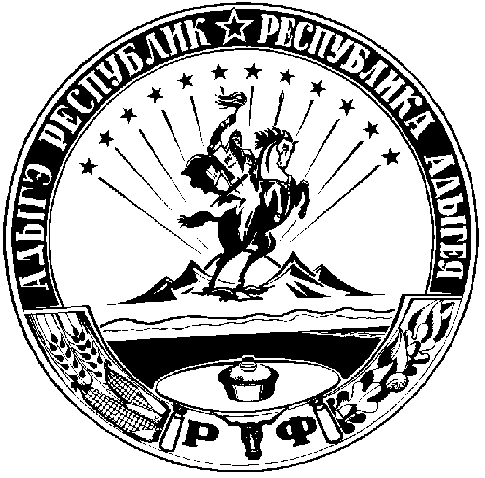 